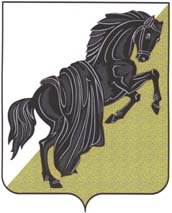 Собрание депутатовКаслинского муниципального районапятого  созываЧелябинской областиР Е Ш Е Н И Е от «___» _________ 2020 года №____					        ПРОЕКТг.КаслиОб утверждении Положения о компетенцияхорганов местного самоуправления Каслинскогомуниципального района и их должностных лиц всфере организации мероприятий межпоселенческого характера по охране окружающей среды на территорииКаслинского муниципального районаВ соответствии с Федеральным законом от 06.10.2003 № 131-ФЗ «Об общих принципах организации местного самоуправления в Российской Федерации», Федеральным законом от 10 января 2002 г. №7-ФЗ «Об охране окружающей среды», Федеральным законом от 9 января 1996 г. №3-ФЗ «О радиационной безопасности населения», Уставом Каслинского муниципального районаСобрание депутатов Каслинского муниципального района РЕШАЕТ:Утвердить прилагаемое Положение о компетенциях органов местного самоуправления Каслинского муниципального района и их должностных лиц в сфере организации мероприятий межпоселенческого характера по охране окружающей среды на территории Каслинского муниципального района.Направить главе Каслинского муниципального района для подписания Положение, утвержденное пунктом 1 настоящего решения. 3. Настоящее решение опубликовать в периодическом сборнике «Официальный вестник КМР»  и разместить на официальных сайтах Собрания депутатов и администрации Каслинского муниципального района.4. Настоящее решение вступает в силу со дня его официального опубликования.5. Контроль за исполнением настоящего решения возложить на председателя Собрания депутатов Каслинского муниципального района Лобашову Л.А.Председатель Собрания депутатовКаслинского муниципального района 					                 Л.А.ЛобашоваУТВЕРЖДЕНОРешением Собрания депутатов Каслинского муниципального районаот «___»_________2020 №_______ПОЛОЖЕНИЕо компетенциях органов местного самоуправления Каслинского муниципального района и их должностных лиц в сфере в сфере организации мероприятий межпоселенческого характера по охране окружающей среды на территории Каслинского муниципального района1. В целях настоящего Положения используются следующие основные понятия:1) компетенции органов местного самоуправления и их должностных лиц - совокупности установленных нормативными правовыми актами полномочий органов местного самоуправления Каслинского муниципального района и их должностных лиц;полномочия органов местного самоуправления и их должностных лиц – права и обязанности органов местного самоуправления Каслинского муниципального района и их должностных лиц, установленные нормативными правовыми актами;охрана окружающей среды - деятельность органов государственной власти Российской Федерации, органов государственной власти субъектов Российской Федерации, органов местного самоуправления, общественных объединений и некоммерческих организаций, юридических и физических лиц, направленная на сохранение и восстановление природной среды, рациональное использование и воспроизводство природных ресурсов, предотвращение негативного воздействия хозяйственной и иной деятельности на окружающую среду и ликвидацию ее последствий.2. Настоящее положение определяет компетенции органов местного самоуправления Каслинского муниципального района в сфере организации мероприятий межпоселенческого характера по охране окружающей среды на территории Каслинского муниципального района, установленные п.9 ч.1 ст.15 Федерального закона от 06.10.2003 N 131-ФЗ "Об общих принципах организации местного самоуправления в Российской Федерации".3. К компетенциям органов местного самоуправления Каслинского муниципального района и их должностных лиц в сфере организации мероприятий межпоселенческого характера по охране окружающей среды на территории Каслинского муниципального района, относятся следующие полномочия:4. Осуществление полномочий, указанных в пункте 3 настоящего Положения, органами местного самоуправления Каслинского муниципального района и их должностными лицами финансируются за счет средств бюджета Каслинского муниципального района. Обязанности по предоставлению  физическому или юридическому лицу, иному публично-правовому образованию, субъекту международного права средств из бюджета Каслинского муниципального района, связанные с осуществлением, указанных в пункте 3 настоящего Положения полномочий, являются расходными обязательствами Каслинского муниципального района.5. Порядок распределения полномочий между органами местного самоуправления Каслинского муниципального района, должностными лицами местного самоуправления, отраслевыми (функциональными) органами и структурными подразделениями администрации Каслинского муниципального района утверждается Решением Собрания депутатов Каслинского муниципального района.Глава Каслинского муниципального района                                                                        И.В.Колышев                                                                                                             «____»______________2020г.ПОЯСНИТЕЛЬНАЯ ЗАПИСКАк проекту Положения о компетенциях органов местного самоуправления Каслинского муниципального района и их должностных лиц в  сфере организации мероприятий межпоселенческого характера по охране окружающей среды на территории Каслинского муниципального районаФедеральным законом от 06.10.2003 года № 131-ФЗ «Об общих принципах организации местного самоуправления в Российской Федерации» на органы местного самоуправления муниципального района возложены полномочия по организации мероприятий межпоселенческого характера по охране окружающей среды на территории Каслинского муниципального района.Положение разработано в соответствии с Федеральным законом от 06.10.2003 № 131-ФЗ «Об общих принципах организации местного самоуправления в Российской Федерации», Федеральным законом от 10 января 2002 г. №7-ФЗ «Об охране окружающей среды», Федеральным законом от 9 января 1996 г. №3-ФЗ «О радиационной безопасности населения», Уставом Каслинского муниципального района и определяет основные понятия, используемые в НПА, конкретный перечень полномочий в сфере организации мероприятий межпоселенческого характера по охране окружающей среды на территории Каслинского муниципального района.Указанные полномочия являются расходными обязательствами Каслинского муниципального района.НомерСодержание полномочияФедеральный закон от 10 января 2002 г. №7-ФЗ «Об охране окружающей среды»Федеральный закон от 10 января 2002 г. №7-ФЗ «Об охране окружающей среды»1Принятие при осуществлении хозяйственной и иной деятельности необходимых мер по предупреждению и устранению негативного воздействия шума, вибрации, электрических, электромагнитных, магнитных полей и иного негативного воздействия на окружающую среду в населенных пунктах, зонах отдыха, местах обитания диких зверей и птиц, в том числе их размножения, на естественные экологические системы и природные ландшафты.2Обращение с мотивированным ходатайством о создании лесопаркового зеленого пояса в общественную палату соответствующего субъекта Российской Федерации, на территории которого планируется создание лесопаркового зеленого пояса.3Рассмотрение в порядке, установленном законодательством РФ, представленных результатов общественного контроля в области охраны окружающей среды (общественного экологического контроля).4Организация экологического просвещения.Федеральный закон от 9 января 1996 г. №3-ФЗ «О радиационной безопасности населения»Федеральный закон от 9 января 1996 г. №3-ФЗ «О радиационной безопасности населения»1Провидение оценки радиационной безопасности при планировании и проведении мероприятий по обеспечению радиационной безопасности, принятии решений в области обеспечения радиационной безопасности, анализе эффективности указанных мероприятий.2Согласование организациям, в которых возможно возникновение радиационных аварий, плана мероприятий по защите работников (персонала) и населения от радиационной аварии и ее последствий.